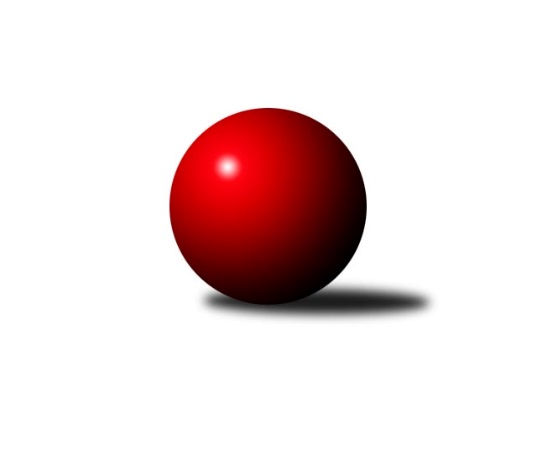 Č.14Ročník 2018/2019	2.2.2019Nejlepšího výkonu v tomto kole: 1735 dosáhlo družstvo: TJ Sokol Blíževedly AKP1 Libereckého kraje 2018/2019Výsledky 14. kolaSouhrnný přehled výsledků:TJ Kuželky Česká Lípa B	- TJ Spartak Chrastava	5:1	1662:1580	7.0:1.0	30.1.TJ Sokol Blíževedly A	- SK Skalice B	4.5:1.5	1735:1649	5.0:3.0	2.2.TJ Doksy B	- TJ Lokomotiva Liberec A	1:5	1471:1673	1.0:7.0	2.2.Tabulka družstev:	1.	TJ Lokomotiva Liberec A	12	11	0	1	51.0 : 21.0 	57.5 : 38.5 	 1685	22	2.	TJ Kuželky Česká Lípa B	12	8	0	4	42.0 : 30.0 	56.0 : 40.0 	 1627	16	3.	TJ Sokol Blíževedly A	12	7	0	5	43.5 : 28.5 	60.0 : 36.0 	 1685	14	4.	TJ Spartak Chrastava	12	5	0	7	34.0 : 38.0 	46.5 : 49.5 	 1580	10	5.	SK Skalice B	12	5	0	7	32.5 : 39.5 	39.0 : 57.0 	 1554	10	6.	SK PLASTON Šluknov  B	12	5	0	7	31.0 : 41.0 	40.5 : 55.5 	 1618	10	7.	TJ Doksy B	12	1	0	11	18.0 : 54.0 	36.5 : 59.5 	 1565	2Podrobné výsledky kola:	 TJ Kuželky Česká Lípa B	1662	5:1	1580	TJ Spartak Chrastava	Jiří Ludvík	 	 225 	 181 		406 	 1:1 	 428 	 	223 	 205		Karel Mottl	Petr Jeník	 	 220 	 197 		417 	 2:0 	 351 	 	187 	 164		Dana Husáková	Jiří Coubal	 	 200 	 196 		396 	 2:0 	 369 	 	179 	 190		Jaroslav Chlumský	Jaroslav Košek	 	 228 	 215 		443 	 2:0 	 432 	 	226 	 206		Jana Vokounovározhodčí: Malý MiroslavNejlepší výkon utkání: 443 - Jaroslav Košek	 TJ Sokol Blíževedly A	1735	4.5:1.5	1649	SK Skalice B	Jiří Přeučil	 	 240 	 203 		443 	 2:0 	 405 	 	209 	 196		Ladislav Javorek st.	Alois Veselý	 	 234 	 176 		410 	 1:1 	 412 	 	210 	 202		Ladislava Šmídová	Veronika Čermáková	 	 257 	 211 		468 	 1:1 	 418 	 	198 	 220		Petr Tregner	Petr Guth	 	 191 	 223 		414 	 1:1 	 414 	 	211 	 203		Eduard Kezer st.rozhodčí: Hájek PavelNejlepší výkon utkání: 468 - Veronika Čermáková	 TJ Doksy B	1471	1:5	1673	TJ Lokomotiva Liberec A	Martina Chadrabová	 	 201 	 150 		351 	 0:2 	 379 	 	203 	 176		Nataša Kovačovičová	Miloslav Šimon	 	 224 	 195 		419 	 1:1 	 417 	 	202 	 215		Jana Susková	Michal Stejskal	 	 150 	 180 		330 	 0:2 	 422 	 	221 	 201		Jana Kořínková	Kateřina Stejskalová	 	 183 	 188 		371 	 0:2 	 455 	 	233 	 222		Aleš Havlíkrozhodčí: Kozák MarekNejlepší výkon utkání: 455 - Aleš HavlíkPořadí jednotlivců:	jméno hráče	družstvo	celkem	plné	dorážka	chyby	poměr kuž.	Maximum	1.	Jiří Přeučil 	TJ Sokol Blíževedly A	445.53	301.4	144.1	4.6	5/7	(467)	2.	Jana Susková 	TJ Lokomotiva Liberec A	440.29	296.7	143.5	4.3	7/7	(478)	3.	Dušan Knobloch 	SK PLASTON Šluknov  B	428.40	293.9	134.5	6.3	5/7	(468)	4.	Petr Guth 	TJ Sokol Blíževedly A	428.24	296.8	131.5	6.2	7/7	(462)	5.	Aleš Havlík 	TJ Lokomotiva Liberec A	426.21	297.2	129.0	4.9	7/7	(472)	6.	Alois Veselý 	TJ Sokol Blíževedly A	423.47	293.3	130.2	5.9	6/7	(450)	7.	Petr Tichý 	SK PLASTON Šluknov  B	420.94	296.9	124.0	5.6	7/7	(442)	8.	Jana Kořínková 	TJ Lokomotiva Liberec A	420.23	294.4	125.9	6.5	7/7	(461)	9.	Anita Morkusová 	SK PLASTON Šluknov  B	418.20	291.4	126.9	8.1	5/7	(465)	10.	Jiří Coubal 	TJ Kuželky Česká Lípa B	416.72	291.5	125.2	9.1	6/7	(465)	11.	Jaroslav Chlumský 	TJ Spartak Chrastava	415.95	290.7	125.3	6.7	7/7	(459)	12.	Ladislav Javorek  st.	SK Skalice B	413.77	291.2	122.5	8.1	7/7	(501)	13.	Karel Mottl 	TJ Spartak Chrastava	411.56	282.4	129.2	6.8	6/7	(445)	14.	Petr Jeník 	TJ Kuželky Česká Lípa B	409.00	288.1	120.9	9.1	7/7	(470)	15.	Jiří Ludvík 	TJ Kuželky Česká Lípa B	408.92	287.4	121.5	10.3	6/7	(463)	16.	Jaroslav Košek 	TJ Kuželky Česká Lípa B	406.31	297.5	108.8	10.2	7/7	(468)	17.	Eduard Kezer  st.	SK Skalice B	402.17	281.2	121.0	8.8	7/7	(508)	18.	Jana Vokounová 	TJ Spartak Chrastava	400.79	285.5	115.3	8.1	7/7	(442)	19.	Nataša Kovačovičová 	TJ Lokomotiva Liberec A	398.50	283.6	114.9	10.2	7/7	(441)	20.	Pavel Hájek 	TJ Sokol Blíževedly A	394.50	281.2	113.3	13.0	6/7	(421)	21.	Kateřina Stejskalová 	TJ Doksy B	392.77	274.4	118.4	9.7	7/7	(418)	22.	Ladislava Šmídová 	SK Skalice B	389.90	282.8	107.1	13.5	5/7	(425)	23.	Jan Marušák 	SK PLASTON Šluknov  B	389.17	277.5	111.7	10.4	6/7	(437)	24.	Petr Mádl 	TJ Doksy B	368.00	264.8	103.2	13.0	5/7	(412)	25.	Miroslava Löffelmannová 	SK Skalice B	367.27	275.3	91.9	16.1	5/7	(438)	26.	Dana Husáková 	TJ Spartak Chrastava	357.22	266.7	90.5	16.1	6/7	(389)	27.	Věra Navrátilová 	SK PLASTON Šluknov  B	357.00	249.8	107.2	11.8	5/7	(381)		Zdeněk Chadraba 	TJ Doksy B	448.00	311.0	137.0	6.0	2/7	(472)		Radek Kozák 	TJ Doksy B	431.45	290.3	141.2	5.5	4/7	(467)		Veronika Čermáková 	TJ Sokol Blíževedly A	419.27	281.4	137.9	7.5	3/7	(468)		Jan Valtr 	SK PLASTON Šluknov  B	419.00	286.0	133.0	12.0	1/7	(419)		Miloslav Šimon 	TJ Doksy B	416.35	290.2	126.2	7.1	4/7	(436)		Petr Tregner 	SK Skalice B	414.22	300.0	114.2	6.8	3/7	(460)		Jaromír Tomášek 	TJ Lokomotiva Liberec A	414.00	292.0	122.0	5.0	1/7	(414)		Pavel Kleiner 	TJ Kuželky Česká Lípa B	411.00	303.0	108.0	11.0	1/7	(411)		Josef Matějka 	TJ Sokol Blíževedly A	408.00	288.5	119.5	8.5	2/7	(420)		Jaroslava Kozáková 	SK Skalice B	404.33	288.0	116.3	10.0	1/7	(420)		Martina Chadrabová 	TJ Doksy B	398.67	278.7	120.0	7.2	2/7	(429)		Jiří Kraus 	TJ Kuželky Česká Lípa B	391.00	293.0	98.0	18.0	1/7	(391)		Vlasta Ládková 	TJ Spartak Chrastava	379.00	271.0	108.0	13.0	1/7	(379)		František Dostál 	TJ Spartak Chrastava	350.00	262.0	88.0	16.0	1/7	(350)		Václav Žitný 	TJ Kuželky Česká Lípa B	340.00	244.0	96.0	10.0	1/7	(340)		Marek Kozák 	TJ Doksy B	338.33	244.5	93.8	15.3	3/7	(383)		Michal Stejskal 	TJ Doksy B	337.63	251.4	86.3	19.6	4/7	(361)		Petra Javorková 	SK Skalice B	332.00	248.3	83.7	18.3	3/7	(425)Sportovně technické informace:Starty náhradníků:registrační číslo	jméno a příjmení 	datum startu 	družstvo	číslo startu
Hráči dopsaní na soupisku:registrační číslo	jméno a příjmení 	datum startu 	družstvo	Program dalšího kola:15. kolo12.2.2019	út	17:00	TJ Lokomotiva Liberec A - TJ Sokol Blíževedly A (předehrávka z 17. kola)	19.2.2019	út	17:00	TJ Spartak Chrastava - TJ Sokol Blíževedly A	23.2.2019	so	9:00	TJ Doksy B - SK PLASTON Šluknov  B	Nejlepší šestka kola - absolutněNejlepší šestka kola - absolutněNejlepší šestka kola - absolutněNejlepší šestka kola - absolutněNejlepší šestka kola - dle průměru kuželenNejlepší šestka kola - dle průměru kuželenNejlepší šestka kola - dle průměru kuželenNejlepší šestka kola - dle průměru kuželenNejlepší šestka kola - dle průměru kuželenPočetJménoNázev týmuVýkonPočetJménoNázev týmuPrůměr (%)Výkon3xVeronika ČermákováBlíževedly A4685xAleš HavlíkLok. Liberec A117.924556xAleš HavlíkLok. Liberec A4552xVeronika ČermákováBlíževedly A112.694688xJiří PřeučilBlíževedly A4434xJana KořínkováLok. Liberec A109.374224xJaroslav KošekČ. Lípa B4435xMiloslav ŠimonDoksy B108.594192xJana VokounováChrastava 4327xJana SuskováLok. Liberec A108.074172xKarel MottlChrastava 4288xJiří PřeučilBlíževedly A106.67443